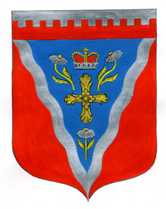 Администрация Ромашкинского сельского поселения Приозерского муниципального района Ленинградской областиП О С Т А Н О В Л Е Н И Еот 27 февраля  2024 года                                                                                                      № 66      В соответствии с Федеральным законом от 06.10.2003 года № 131-ФЗ «Об общих принципах организации местного самоуправления в Российской Федерации» (с изменениями и дополнениями), Федеральным законом от 27.07.2010 года № 210-ФЗ «Об организации предоставления государственных и муниципальных услуг» ( с изменениями и дополнениями), руководствуясь постановлением администрации Ромашкинского сельского поселения от 23 июня 2021 года № 143  «Об утверждении Порядка разработки и утверждения административных регламентов исполнения муниципальных функций (предоставления муниципальных услуг), на основании Устава Ромашкинского  сельского поселения  Приозерского муниципального района Ленинградской области, администрация  Ромашкинского  сельского поселения  Приозерского муниципального района Ленинградской области ПОСТАНОВЛЯЕТ:      1. Утвердить административный регламент по предоставлению муниципальной услуги «Прием заявлений от молодых семей о включении их в состав участников мероприятия по обеспечению жильем молодых семей федерального проекта «Содействие субъектам Российской Федерации в реализации полномочий по оказанию государственной поддержки гражданам в обеспечении жильем и оплате жилищно-коммунальных услуг» государственной программы Российской Федерации «Обеспечение доступным и комфортным жильем и коммунальными услугами граждан Российской Федерации» (Приложение).   2. Опубликовать настоящее Постановление на официальном сайте администрации МО Ромашкинское сельское поселение МО Приозерский муниципальный район  Ленинградской области http://ромашкинское.рф/ и в сетевом информационном издании «ЛЕНОБЛИНФОРМ».     3. Разместить сведения о муниципальной услуге в региональной государственной информационной системе «Реестр государственных и муниципальных услуг (функций) Ленинградской области».     4.  Настоящее постановление вступает в силу со дня его опубликования.     5. Контроль за исполнением постановления возложить на заместителя главы администрации  Кукуца С.Р.Глава администрации                                                                         С.В. ТанковС  приложением к Постановлению  можно ознакомиться на официальном сайте администрации -  www.ромашкинское.рф«Об утверждении административного регламента по предоставлению муниципальной услуги «Прием заявлений от молодых семей о включении их в состав участников мероприятия по обеспечению жильем молодых семей федерального проекта «Содействие субъектам Российской Федерации в реализации полномочий по оказанию государственной поддержки гражданам в обеспечении жильем и оплате жилищно-коммунальных услуг» государственной программы Российской Федерации «Обеспечение доступным и комфортным жильем и коммунальными услугами граждан Российской Федерации»